Position Purpose:The position is responsible for administrative tasks relating to COVID services for East Grampians Health Service including the vaccination clinic, COVID swab clinic and the main reception COVID screening.Department / Unit Specific OverviewEast Grampians Health Service aims to meet the needs of the community by offering a vast array of services. We offer Acute and Aged Care Services including Urgent Care Centre, Inpatient Services, Oncology, and Midwifery with residential aged care services include 81 bed-based services located at Parkland House Hostel in Willaura, Garden View Court Hotel Ararat and 70 Lowe Street Ararat.  Other services also include Community Nursing, Allied Health including Dental, Perioperative Services, Medical Imaging and Health Information. Our Values Organisational ContextEast Grampians Health Service is a rural health service located in Ararat and Willaura in Western Victoria and is an integral part of a thriving community that is committed to quality services providing health and wellbeing to people of all backgrounds. Serving a diverse community, East Grampians Health Service delivers an extensive range of acute, residential, home and community-based services. We strive to continually improve our services to best meet the needs of our patients, residents and the community.Our VisionTo be leaders in rural health care Our Strategic directionEGHS strategic plan 2019-22 mirrors the Victorian Government Health 2040; Advancing Health, Access and Care guidelines and is underpinned by our organisational values and behaviours - ‘improving our communities health and quality of life through strong partnerships and by responding to changing needs’.  We incorporate our opportunities through Better Health, Better Access, and Better Care, which are pivotal in achieving our vision of being ‘leaders in rural health care’:BETTER HEALTHA system geared to prevention as much as treatmentEveryone understands their own health risksIllness is detected and managed earlyHealthy neighbourhoods and communities encourage healthy lifestyleBETTER ACCESSCare is always there when people need itMore access to care in the home and communityPeople are connected to the full range of care and support they needThere is fair access to careBETTER CARETarget zero avoidable harmHealthcare that focuses on outcomesPeople are active partners in careCare fits together around people’s needsOrganisational Responsibilities Be aware of and work in accordance with EGHS policies and procedures, including:Victorian Public Sector - Code of Conduct Confidentiality, Security and Management of Information - SOPP 24.02Hand Hygiene - SOPP 70.18Occupational Health and Safety - SOPP 72.09Person Centred Care - SOPP 60.20Safety - SOPP 72.13Performance Development policy - SOPP 35.27Risk Management - SOPP 74.01Be respectful of the needs of patients, visitors and other staff and maintain a professional approach in all interactions, creating exceptional experiences.Be aware of the National Safety and Quality Health Service Standards and all other standards as it relates your area of work and associated accreditation.Undertake other duties as directed that meet relevant standards and recognised practice.Agree to provide evidence of a valid employment Working with Children Check and provide the necessary details for East Grampians Health Service to undertake a national Police check.All staff are expected to identify and report incidents, potential for error and near misses and supports staff to learn how to improve the knowledge systems and processes to create a safe and supportive environment for staff and patients.Contribute to a positive and supportive learning culture and environment for health professional students and learners at all levels.Participate in all mandatory education and orientation sessions as outlined by EGHS.East Grampians Health Service is an equal opportunity employer and is committed to providing for its employees a work environment which is free of harassment or discrimination. EGHS reserves the right to modify position descriptions as required. Staff will be consulted when this occurs.Responsibilities and Major Activities Employees will have a principal place of employment within the vaccination clinic, COVID swab clinic or main reception COVID screening with an expectation to be flexible and dynamic and learn all roles related to COVID services and move between them to meet organisational need.  Administration responsibilities in the Vaccination ClinicAnswering consumer calls and taking details accuratelyAppointment bookings and maintenance of the booking systemSound knowledge of the COVID19 Vaccination Program and Central Vaccine Management System (CVMS)Ensure eligibility criteria is met for consumer bookingsEnsure vaccination clinic environment is well stocked, maintained and meets OH&S requirements Follow correct process as set out in the guidelines during the clinicManage consumer cancellations and liaise with nurse immunisers to ensure there is no vaccine wastageCOVID screen consumers on entry to the clinicFollow procedures to complete patient information the relevant databases [AIR and CHRIS21 (staff only)]Any other tasks as directed by the Lead Vaccinator, Department Manager or delegateAdministration responsibilities in the COVID Swab ClinicAnswering consumer calls and taking details accuratelyHave a sound knowledge of the up-to-date COVID informationRecord patient details into IPMCompile COVID Swab packs, as per guidelines, for nurse to use during clinicEnsure all details are correct and packs are prepared correctly including priority stickers for high-risk population groupsSet up Swab Clinic ensuring everything is available for the nurses for the clinicFollow correct process as set out in the guidelines during the clinic including infection control measuresAt the completion of the clinic, follow procedures to complete patient information into IPMAny other tasks as directed by the Department Manager or delegateAdministration responsibilities in Main Reception COVID Screening Greeting staff and consumers on arrival and ensuring COVID screening is undertaken, attestations are completed and details are recorded for contract tracingAbility to use and assist others in the QR code check in process Sound knowledge of COVID screening using up to date clinical and epidemiological questionsAttention to detail for all registers related to contact tracingInitiative to stay abreast of changing COVID advice and restrictions, including but not limited to travel restrictions, hotspots and localised outbreaks, visitor restrictionsEscalating identified COIVD risks entering the health service Any other tasks as directed by the Department Manger or delegateKey Performance Indicators Timely and accurate completion of tasksKey Selection Criteria Essential Criteria: High level customer service and interpersonal skillsSelf-reliant, motivated, able to work independently and use initiative to respond to situations as they ariseAbility to work within a team to achieve team goalsAbility to be flexible and work across services utilising a range of systemsExcellent communication, negotiation, organisational and time management skillsAble to liaise across the full spectrum of services and relate positively to a wide range of peopleDemonstrated ability to deal with a range of complex situationsCommitment to quality, best practice and environmental safetyProficient in the use of a range of computer software programs at the level required to fulfil this position Demonstrated attention to detail Must comply with having or completion of:National Police Check (renewed every 3 years) Working with Children Check (renewed every 5 years)Immunisation requirements (annually) Desirable Criteria Certificate or qualifications in Business Administration and or Customer ServiceAcknowledgementEmployee Signature:						Employee Name: 						Date:Manager Signature:						Manager Name:						Date:Developed Date: 		February 2021 Developed by: 		Human ResourcesDate of next Review:	February 2022Position TitleCOVID Services Administration Assistant Position NumberNewDepartmentCorporateClassificationHS1AAgreement Reports to:Department ManagerPOSITION DESCRIPTION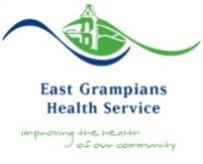 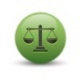 IntegrityWe value integrity, honesty and respect in all relationships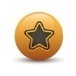 ExcellenceWe value excellence as the appropriate standard for all services and practices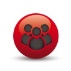 CommunityWe respect the dignity and rights of our community and    acknowledge their beliefs, regardless of their cultural, spiritual or socioeconomic background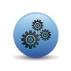 Working TogetherWe value equally all people who make a contribution to EGHS to achieve shared goals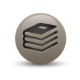 
Learning CultureWe strive to continually lead and develop through education, training, mentoring and by teaching others.